Exercise 3                                       A2                             my city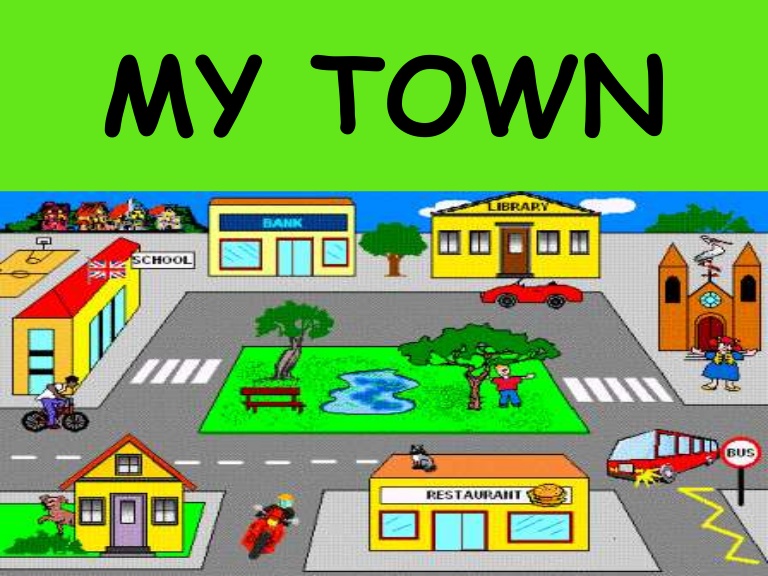 Listen and put    √   or X   next to the following sentences. In my town , there are  2   libraries                    ------------There is a park                                                       ……………..There are   4 restaurants                                     ……………..There are 3 schools                                               ……………..There are 3 banks                                                  ……………..There is a church                                                   -------------There are 5 shops                                                  -------------Key:  1. X   2. V   3. X   4. X   5.  V   6. V 7. X	Transcript: My town is wonderful and I like it very much. There are so many buildings and so many things you can do in my town.There is a lovely park where I play with my friends every day.My town has a big church and one old library where we borrow books. There is also our school which is the only one in our town.There are 10 shops and 3 banks in my town.  Many people go to eat at restaurants. Actually, my town has 5 restaurants.Name: ____________________________    Surname: ____________________________    Nber: ____   Grade/Class: _____Name: ____________________________    Surname: ____________________________    Nber: ____   Grade/Class: _____Name: ____________________________    Surname: ____________________________    Nber: ____   Grade/Class: _____Assessment: _____________________________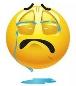 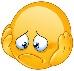 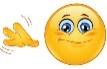 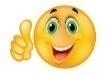 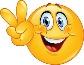 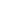 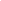 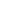 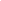 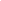 Date: ___________________________________________________    Date: ___________________________________________________    Assessment: _____________________________Teacher’s signature:___________________________Parent’s signature:___________________________